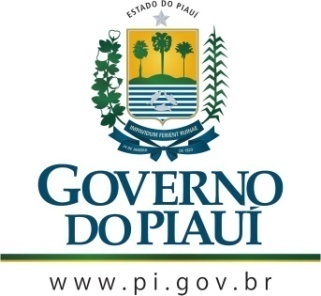 GOVERNO DO ESTADO DO PIAUÍSECRETARIA DE ESTADO DE CULTURA DO PIAUÍ - SECULTCONSELHO ESTADUAL DE CULTURAAta da Sessão Ordinária do dia 16 de julho de 2020Horário: 10h00001002003004005006007008009010011012013014015016017018019020021022023024025026027028029030031032033034035036037038039040041042043044045046047048049050051052053054055056057058059060061062063064065066067068069070071072073074075076077078079080081082084085086087088089090091092093094095096097098099100101102103104105106107108109110111112113114115116117118119120121122123124125126127128129130131132133134135136Aos dezesseis dias do mês de julho do ano de dois mil e vinte, às dez horas, através de plataforma virtual, devido à recomendação de isolamento social em decorrência da pandemia de COVID-19, reuniu-se o Colegiado. Encontravam-se online os integrantes da mesa diretora, o presidente, Nelson Nery Costa, a vice-presidente, Maria do Rosário Sales, os conselheiros: Cineas das Chagas Santos, Wilson Seraine da Silva Filho, José Itamar Guimarães Silva, Maria Dora de Oliveira Medeiros Lima, Antônio Vagner Ribeiro Lima, José Gilson Moreira Caland, Cláudia Simone de Oliveira Andrade e Poliana Sepúlveda Cavalcanti, sendo esta conselheira suplente e coordenadora do CEC. Verificada a existência de quórum, a Vice-Presidente do Conselho Estadual de Cultura, Lari Salles, abriu a sessão parabenizando a live realizada pelo CEC no dia 13 “Hoje é dia de Rock” e chamando a atenção para a programação cultural desta quinta, que contaria com os Conselheiros Vagner Ribeiro, Cláudia Simone e Gilson Caland tratando da Lei Aldir Blanc. Vagner Ribeiro adiantou que, na live, os Conselheiros falariam o mínimo possível e que tratariam do que os gestores municipais poderiam fazer naquele momento. Gilson Caland afirmou que, na live deste dia, a intenção era tirar as dúvidas apresentadas e que alguns municípios já estavam organizando seus pré-cadastros, para facilitar a aplicação da Lei Aldir Blanc quando os valores referentes ao auxílio emergencial forem repassados. O Conselheiro Cineas Santos criticou a falta de organização do Estado do Piauí e do Município de Teresina, que não possuíam cadastros atualizados dos trabalhadores do ramo da cultura. Além disso, informou que o Grupo Vanguarda realizaria uma live no dia 25 do mesmo mês, da qual ele participaria, com o intuito de arrecadar cestas básicas e outras formas de ajuda para serem destinadas aos artistas, principalmente músicos, que estiverem precisando. Contou, ainda, que o grupo disponibilizaria, aparentemente, R$ 30.000,00 (trinta mil reais) a duas instituições: Palácio da Música e Conselho Estadual de Cultura, esta última devido ao seu pedido em razão da experiência com o trabalho assistencial realizado pelo CEC no período da pandemia. A Conselheira Cláudia Simone reforçou a crítica à falta de organização do Estado e do Município e ressaltou a gravidade da ausência de um Plano Estadual de Cultura, evidenciando que essa organização facilitaria o repasse do auxílio emergencial proveniente da Lei Aldir Blanc. Gilson Caland concordou com as críticas apresentadas por Cineas e Cláudia e acrescentou que, em relação à doação do grupo Vanguarda ao CEC, deve-se priorizar os artistas que ainda não haviam recebido e deu ênfase à difícil situação enfrentada pelo Circo Acioly, pedindo que este receba ajuda novamente, apesar de já ter sido contemplado anteriormente, devido à quantidade de pessoas envolvidas e da triste realidade em que se encontra. Cineas Santos defendeu que o critério para recebimento das doações deve ser o grau de necessidade. Gilson Caland também sugeriu que o CEC fizesse contato com o Palácio da Música para combinar que este último contemple os músicos ao mesmo tempo em que aquele contemple os demais artistas. Quanto a isso, assumiu o compromisso de contatar a Diretora do Palácio da Música, Adnayanne Marins, para acordar como seria essa divisão das doações das duas instituições. A Conselheira Dora Medeiros relatou ter contatado algumas lideranças indígenas para tratar da Lei Aldir Blanc e contou que havia recebido retorno do Cícero Tabajara, que afirmou ter ido fazer o cadastro presencialmente no Museu de Perypery, localizado na cidade de Piripiri.  Acrescentou que indicou a live do CEC a ser realizado neste mesmo dia para todos esses seus contatos do interior do Estado e parabenizou o trabalho do CEC, que se manifestou desde o início desse processo. Também chamou a atenção para a importância do Fundo de Cultura, que deve ser reativado e que facilitaria a transferência dos recursos. A Coordenadora Poliana Sepúlveda explicou que, na live do grupo Vanguarda, citada anteriormente pelo Conselheiro Cineas Santos, haveria a possibilidade de doação em dinheiro diretamente para instituições indicadas pelo Palácio da Música e pelo Conselho Estadual de Cultura, através de QR code disponibilizado na tela no momento da transmissão. Aproveitou para sugerir que a instituição indicada pelo CEC fosse o Instituto Olho d’Água, para ajudar na reforma dos banheiros do Centro de Memória dos Povos da Serra da Capivara. Cineas Santos explicitou que o grupo Vanguarda quer priorizar músicos e solicitou que Poliana entrasse em contato para analisar a viabilidade de ajudar o Instituto Olho d’Água sem desviar do objetivo do grupo. Além disso, também deu a sugestão de beneficiar o Grupo do Gavião, de São Raimundo Nonato. Encerrada a deliberação dos conselheiros, teve início a programação cultural desta quinta-feira. Nesta terceira quinta-feira do mês de julho, ocorreu um bate papo, com os Conselheiros Vagner Ribeiro e Cláudia Simone como mediadores, sobre a Lei Aldir Blanc. A transmissão contou com a presença dos convidados Jairo Araújo (Conselho Municipal de Política Cultural), Ingrid Persi (Presidente da CPL-SECULT), Francisco Pellé (Produtor Cultural) e Camila Alencar (Secretária de Cultura e Turismo de Água Branca). Nada mais tendo sido tratado, a sessão foi encerrada. Eu, Natália de Andrade Nunes, Secretária Executiva do CEC, na função de secretária desta sessão, lavrei a presente ata que depois de lida e aprovada, será assinada por mim, pelo senhor presidente e pelos conselheiros desta casa. 